Grade 1Lesson:  1-1Spatial Patterns for Numbers 1-10Lesson:  1-1Spatial Patterns for Numbers 1-10Lesson:  1-1Spatial Patterns for Numbers 1-10DRAFTStandard(s):  1.OA.1             Domain:  Operations and Algebraic ThinkingStandard(s):  1.OA.1             Domain:  Operations and Algebraic ThinkingStandard(s):  1.OA.1             Domain:  Operations and Algebraic ThinkingStandard(s):  1.OA.1             Domain:  Operations and Algebraic ThinkingStandard(s):  1.OA.1             Domain:  Operations and Algebraic ThinkingContent Objective(s):Content Objective(s):Language Objective(s):Language Objective(s):Language Objective(s):Students will add parts to make a sum, record it on the worksheet with a partner.  Je peux additionner des points et noter la réponse sur une feuille avec mon partenaire.Students will add parts to make a sum, record it on the worksheet with a partner.  Je peux additionner des points et noter la réponse sur une feuille avec mon partenaire.Students will say the numbers while adding parts to make a sum with a partner.Je peux dire les nombres 1-10 quand j’additionne des points avec un partenaire.Students will say the numbers while adding parts to make a sum with a partner.Je peux dire les nombres 1-10 quand j’additionne des points avec un partenaire.Students will say the numbers while adding parts to make a sum with a partner.Je peux dire les nombres 1-10 quand j’additionne des points avec un partenaire.Essential Understanding:The number of objects in some patterned arrangements can be recognized without counting.Essential Understanding:The number of objects in some patterned arrangements can be recognized without counting.Academic Vocabulary for Word Wall:Listen: 1,2,3,4,5,6,7,8,9,10Read: 1,2,3,4,5,6,7,8,9,10Write:Speak: 1,2,3,4,5,6,7,8,9,10Academic Vocabulary for Word Wall:Listen: 1,2,3,4,5,6,7,8,9,10Read: 1,2,3,4,5,6,7,8,9,10Write:Speak: 1,2,3,4,5,6,7,8,9,10Academic Vocabulary for Word Wall:Listen: 1,2,3,4,5,6,7,8,9,10Read: 1,2,3,4,5,6,7,8,9,10Write:Speak: 1,2,3,4,5,6,7,8,9,10Materials:two-part pattern cards (teaching tool 8)counters (teaching tool 14)large dicecopies of guided practice, independent practice and problem solvingMaterials:two-part pattern cards (teaching tool 8)counters (teaching tool 14)large dicecopies of guided practice, independent practice and problem solvingAdditional Lesson Vocabulary:1,2,3,4,5,6,7,8,9,10, rouge, jaune, un dé, gauche, droite, une carte, des jetons, un point, compter, une suiteSentence Frames: (these are meant to be heard and not spoken in this lesson)Combien de points voyez-vous ?Il y a _____points.Comptons.Additional Lesson Vocabulary:1,2,3,4,5,6,7,8,9,10, rouge, jaune, un dé, gauche, droite, une carte, des jetons, un point, compter, une suiteSentence Frames: (these are meant to be heard and not spoken in this lesson)Combien de points voyez-vous ?Il y a _____points.Comptons.Additional Lesson Vocabulary:1,2,3,4,5,6,7,8,9,10, rouge, jaune, un dé, gauche, droite, une carte, des jetons, un point, compter, une suiteSentence Frames: (these are meant to be heard and not spoken in this lesson)Combien de points voyez-vous ?Il y a _____points.Comptons.Lesson:  Lesson:  Lesson:  Instructional Time: 40 minutesInstructional Time: 40 minutesOpening: (10 minutes) – pass out 6 counters to each studentShow students a dice.T:  “Comptez avec moi les points sur le dé.”S:  will orally count the dots with the teacher. (Do this 4 times with different sides of the dice.)Show the students the dice.T:  “Organiser vos jetons pour les mettre comme la suite sur le dé.”Students will arrange their counters as the teacher walks around to check that all the students are arranging them correctly.  (Do this 4 times with different sides of the dice.)Show students the dice.T:  “Combien de points voyez-vous ?” (Have students use their hands and orally say the number of dots as fast as they can.) Introduction to New Material (Direct Instruction): (7 minutes)Hold up the 5 and 1 two –part pattern card.  T:  “Regardez cette carte, faites la même suite avec vos jetons.”Walk around and check that the students are arranging their counters correctly.T:  “Combien de points sont sur la gauche de la carte ?”S:  will orally count the dots on the left side with the teacher. “1, 2, 3, 4.”T:  “Combien de points sont sur la droite de la carte ?”S:  will orally count the dots on the right side with the teacher. “1.”T:  “Combien y a-t-il de points si vous mettez les deux côtés ensemble ?”S: will orally count the dots on the left and right side of the card with the teacher. “1,2,3,4,5.”T:  “Voici une autre façon de montrer 5.”   “Faites 5 avec vos jetons pour faire la même chose.”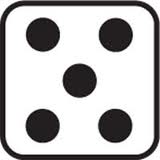 Guided Practice: (10 minutes)T:  “Vous allez travailler avec un partenaire pour dire/compter combine il y a.” Use the modeling cycle:Teacher Does:T:  “Faisons le problème 1 tous ensemble.”  “Ce côté a des points rouges, comptez avec moi 1,2,3,4,5.”  “L’autre côté a: comptez avec moi 1,2,3,4.” “5 et 4, combien de points y a-t-il ?”  “5, 6,7,8,9, il y a 9 points.”2 Students Do with Teacher:T:  “J’ai besoin de deux élèves pour m’aider. Faisons le problème 2. Elève  #1, compte les points de gauche s’il te plaît.”S:  “1,2,3,4,5.”T:  “Elève #2, compte les points de droite s’il te plaît.”S:  “1.”T:  “Nous avons 5 points et 1 point, combine de points y a-t-il ?”  (Let the students answer)T:  “Commençez à 5 et comptez.  5, 6.  6 points.”2 Students Do:T:  “J’ai besoin de deux élèves pour m’aider. Faisons le problème 3. Elève #1, compte le côté gauche s’il te plait, élève #2, compte le côté droit s’il te plaît, puis dites-moi combien de points il y a.”S:  “1,2,3,4,5.” “1,2,3.” “8.”T:  “Avec un partenaire, faites les problèmes 4, 5, 6.”Teacher will walk around the room checking in with the partnerships, make sure both students are counting and checking the answers. Give the students 3 minutes to finish the problems.  Bring the students back together and review each problem.Independent Practice: (6 minutes)T:  “Retournez à votre table et finissez les problèmes 7, 8, 9, 10.”  Vous avez 5 minutes, quand je tape dans mes mains, revenez sur le tapis.”Students will go to their desks and get to work.  As they are working independently the teacher will walk around the room asking students to demonstrate counting on.Teacher claps hands, students return to the carpet, and do #11 together.  Closing: (4 minutes)T:  “Commençons avec 5 points.” (Teacher draws 5 dots on the board.) “Nous voulons faire 7, donc comptons à partir de 5.” “5, 6, 7, dessinons un point pour chaque chiffre après 5 jusqu’à 7.”  Opening: (10 minutes) – pass out 6 counters to each studentShow students a dice.T:  “Comptez avec moi les points sur le dé.”S:  will orally count the dots with the teacher. (Do this 4 times with different sides of the dice.)Show the students the dice.T:  “Organiser vos jetons pour les mettre comme la suite sur le dé.”Students will arrange their counters as the teacher walks around to check that all the students are arranging them correctly.  (Do this 4 times with different sides of the dice.)Show students the dice.T:  “Combien de points voyez-vous ?” (Have students use their hands and orally say the number of dots as fast as they can.) Introduction to New Material (Direct Instruction): (7 minutes)Hold up the 5 and 1 two –part pattern card.  T:  “Regardez cette carte, faites la même suite avec vos jetons.”Walk around and check that the students are arranging their counters correctly.T:  “Combien de points sont sur la gauche de la carte ?”S:  will orally count the dots on the left side with the teacher. “1, 2, 3, 4.”T:  “Combien de points sont sur la droite de la carte ?”S:  will orally count the dots on the right side with the teacher. “1.”T:  “Combien y a-t-il de points si vous mettez les deux côtés ensemble ?”S: will orally count the dots on the left and right side of the card with the teacher. “1,2,3,4,5.”T:  “Voici une autre façon de montrer 5.”   “Faites 5 avec vos jetons pour faire la même chose.”Guided Practice: (10 minutes)T:  “Vous allez travailler avec un partenaire pour dire/compter combine il y a.” Use the modeling cycle:Teacher Does:T:  “Faisons le problème 1 tous ensemble.”  “Ce côté a des points rouges, comptez avec moi 1,2,3,4,5.”  “L’autre côté a: comptez avec moi 1,2,3,4.” “5 et 4, combien de points y a-t-il ?”  “5, 6,7,8,9, il y a 9 points.”2 Students Do with Teacher:T:  “J’ai besoin de deux élèves pour m’aider. Faisons le problème 2. Elève  #1, compte les points de gauche s’il te plaît.”S:  “1,2,3,4,5.”T:  “Elève #2, compte les points de droite s’il te plaît.”S:  “1.”T:  “Nous avons 5 points et 1 point, combine de points y a-t-il ?”  (Let the students answer)T:  “Commençez à 5 et comptez.  5, 6.  6 points.”2 Students Do:T:  “J’ai besoin de deux élèves pour m’aider. Faisons le problème 3. Elève #1, compte le côté gauche s’il te plait, élève #2, compte le côté droit s’il te plaît, puis dites-moi combien de points il y a.”S:  “1,2,3,4,5.” “1,2,3.” “8.”T:  “Avec un partenaire, faites les problèmes 4, 5, 6.”Teacher will walk around the room checking in with the partnerships, make sure both students are counting and checking the answers. Give the students 3 minutes to finish the problems.  Bring the students back together and review each problem.Independent Practice: (6 minutes)T:  “Retournez à votre table et finissez les problèmes 7, 8, 9, 10.”  Vous avez 5 minutes, quand je tape dans mes mains, revenez sur le tapis.”Students will go to their desks and get to work.  As they are working independently the teacher will walk around the room asking students to demonstrate counting on.Teacher claps hands, students return to the carpet, and do #11 together.  Closing: (4 minutes)T:  “Commençons avec 5 points.” (Teacher draws 5 dots on the board.) “Nous voulons faire 7, donc comptons à partir de 5.” “5, 6, 7, dessinons un point pour chaque chiffre après 5 jusqu’à 7.”  Opening: (10 minutes) – pass out 6 counters to each studentShow students a dice.T:  “Comptez avec moi les points sur le dé.”S:  will orally count the dots with the teacher. (Do this 4 times with different sides of the dice.)Show the students the dice.T:  “Organiser vos jetons pour les mettre comme la suite sur le dé.”Students will arrange their counters as the teacher walks around to check that all the students are arranging them correctly.  (Do this 4 times with different sides of the dice.)Show students the dice.T:  “Combien de points voyez-vous ?” (Have students use their hands and orally say the number of dots as fast as they can.) Introduction to New Material (Direct Instruction): (7 minutes)Hold up the 5 and 1 two –part pattern card.  T:  “Regardez cette carte, faites la même suite avec vos jetons.”Walk around and check that the students are arranging their counters correctly.T:  “Combien de points sont sur la gauche de la carte ?”S:  will orally count the dots on the left side with the teacher. “1, 2, 3, 4.”T:  “Combien de points sont sur la droite de la carte ?”S:  will orally count the dots on the right side with the teacher. “1.”T:  “Combien y a-t-il de points si vous mettez les deux côtés ensemble ?”S: will orally count the dots on the left and right side of the card with the teacher. “1,2,3,4,5.”T:  “Voici une autre façon de montrer 5.”   “Faites 5 avec vos jetons pour faire la même chose.”Guided Practice: (10 minutes)T:  “Vous allez travailler avec un partenaire pour dire/compter combine il y a.” Use the modeling cycle:Teacher Does:T:  “Faisons le problème 1 tous ensemble.”  “Ce côté a des points rouges, comptez avec moi 1,2,3,4,5.”  “L’autre côté a: comptez avec moi 1,2,3,4.” “5 et 4, combien de points y a-t-il ?”  “5, 6,7,8,9, il y a 9 points.”2 Students Do with Teacher:T:  “J’ai besoin de deux élèves pour m’aider. Faisons le problème 2. Elève  #1, compte les points de gauche s’il te plaît.”S:  “1,2,3,4,5.”T:  “Elève #2, compte les points de droite s’il te plaît.”S:  “1.”T:  “Nous avons 5 points et 1 point, combine de points y a-t-il ?”  (Let the students answer)T:  “Commençez à 5 et comptez.  5, 6.  6 points.”2 Students Do:T:  “J’ai besoin de deux élèves pour m’aider. Faisons le problème 3. Elève #1, compte le côté gauche s’il te plait, élève #2, compte le côté droit s’il te plaît, puis dites-moi combien de points il y a.”S:  “1,2,3,4,5.” “1,2,3.” “8.”T:  “Avec un partenaire, faites les problèmes 4, 5, 6.”Teacher will walk around the room checking in with the partnerships, make sure both students are counting and checking the answers. Give the students 3 minutes to finish the problems.  Bring the students back together and review each problem.Independent Practice: (6 minutes)T:  “Retournez à votre table et finissez les problèmes 7, 8, 9, 10.”  Vous avez 5 minutes, quand je tape dans mes mains, revenez sur le tapis.”Students will go to their desks and get to work.  As they are working independently the teacher will walk around the room asking students to demonstrate counting on.Teacher claps hands, students return to the carpet, and do #11 together.  Closing: (4 minutes)T:  “Commençons avec 5 points.” (Teacher draws 5 dots on the board.) “Nous voulons faire 7, donc comptons à partir de 5.” “5, 6, 7, dessinons un point pour chaque chiffre après 5 jusqu’à 7.”  Opening: (10 minutes) – pass out 6 counters to each studentShow students a dice.T:  “Comptez avec moi les points sur le dé.”S:  will orally count the dots with the teacher. (Do this 4 times with different sides of the dice.)Show the students the dice.T:  “Organiser vos jetons pour les mettre comme la suite sur le dé.”Students will arrange their counters as the teacher walks around to check that all the students are arranging them correctly.  (Do this 4 times with different sides of the dice.)Show students the dice.T:  “Combien de points voyez-vous ?” (Have students use their hands and orally say the number of dots as fast as they can.) Introduction to New Material (Direct Instruction): (7 minutes)Hold up the 5 and 1 two –part pattern card.  T:  “Regardez cette carte, faites la même suite avec vos jetons.”Walk around and check that the students are arranging their counters correctly.T:  “Combien de points sont sur la gauche de la carte ?”S:  will orally count the dots on the left side with the teacher. “1, 2, 3, 4.”T:  “Combien de points sont sur la droite de la carte ?”S:  will orally count the dots on the right side with the teacher. “1.”T:  “Combien y a-t-il de points si vous mettez les deux côtés ensemble ?”S: will orally count the dots on the left and right side of the card with the teacher. “1,2,3,4,5.”T:  “Voici une autre façon de montrer 5.”   “Faites 5 avec vos jetons pour faire la même chose.”Guided Practice: (10 minutes)T:  “Vous allez travailler avec un partenaire pour dire/compter combine il y a.” Use the modeling cycle:Teacher Does:T:  “Faisons le problème 1 tous ensemble.”  “Ce côté a des points rouges, comptez avec moi 1,2,3,4,5.”  “L’autre côté a: comptez avec moi 1,2,3,4.” “5 et 4, combien de points y a-t-il ?”  “5, 6,7,8,9, il y a 9 points.”2 Students Do with Teacher:T:  “J’ai besoin de deux élèves pour m’aider. Faisons le problème 2. Elève  #1, compte les points de gauche s’il te plaît.”S:  “1,2,3,4,5.”T:  “Elève #2, compte les points de droite s’il te plaît.”S:  “1.”T:  “Nous avons 5 points et 1 point, combine de points y a-t-il ?”  (Let the students answer)T:  “Commençez à 5 et comptez.  5, 6.  6 points.”2 Students Do:T:  “J’ai besoin de deux élèves pour m’aider. Faisons le problème 3. Elève #1, compte le côté gauche s’il te plait, élève #2, compte le côté droit s’il te plaît, puis dites-moi combien de points il y a.”S:  “1,2,3,4,5.” “1,2,3.” “8.”T:  “Avec un partenaire, faites les problèmes 4, 5, 6.”Teacher will walk around the room checking in with the partnerships, make sure both students are counting and checking the answers. Give the students 3 minutes to finish the problems.  Bring the students back together and review each problem.Independent Practice: (6 minutes)T:  “Retournez à votre table et finissez les problèmes 7, 8, 9, 10.”  Vous avez 5 minutes, quand je tape dans mes mains, revenez sur le tapis.”Students will go to their desks and get to work.  As they are working independently the teacher will walk around the room asking students to demonstrate counting on.Teacher claps hands, students return to the carpet, and do #11 together.  Closing: (4 minutes)T:  “Commençons avec 5 points.” (Teacher draws 5 dots on the board.) “Nous voulons faire 7, donc comptons à partir de 5.” “5, 6, 7, dessinons un point pour chaque chiffre après 5 jusqu’à 7.”  Opening: (10 minutes) – pass out 6 counters to each studentShow students a dice.T:  “Comptez avec moi les points sur le dé.”S:  will orally count the dots with the teacher. (Do this 4 times with different sides of the dice.)Show the students the dice.T:  “Organiser vos jetons pour les mettre comme la suite sur le dé.”Students will arrange their counters as the teacher walks around to check that all the students are arranging them correctly.  (Do this 4 times with different sides of the dice.)Show students the dice.T:  “Combien de points voyez-vous ?” (Have students use their hands and orally say the number of dots as fast as they can.) Introduction to New Material (Direct Instruction): (7 minutes)Hold up the 5 and 1 two –part pattern card.  T:  “Regardez cette carte, faites la même suite avec vos jetons.”Walk around and check that the students are arranging their counters correctly.T:  “Combien de points sont sur la gauche de la carte ?”S:  will orally count the dots on the left side with the teacher. “1, 2, 3, 4.”T:  “Combien de points sont sur la droite de la carte ?”S:  will orally count the dots on the right side with the teacher. “1.”T:  “Combien y a-t-il de points si vous mettez les deux côtés ensemble ?”S: will orally count the dots on the left and right side of the card with the teacher. “1,2,3,4,5.”T:  “Voici une autre façon de montrer 5.”   “Faites 5 avec vos jetons pour faire la même chose.”Guided Practice: (10 minutes)T:  “Vous allez travailler avec un partenaire pour dire/compter combine il y a.” Use the modeling cycle:Teacher Does:T:  “Faisons le problème 1 tous ensemble.”  “Ce côté a des points rouges, comptez avec moi 1,2,3,4,5.”  “L’autre côté a: comptez avec moi 1,2,3,4.” “5 et 4, combien de points y a-t-il ?”  “5, 6,7,8,9, il y a 9 points.”2 Students Do with Teacher:T:  “J’ai besoin de deux élèves pour m’aider. Faisons le problème 2. Elève  #1, compte les points de gauche s’il te plaît.”S:  “1,2,3,4,5.”T:  “Elève #2, compte les points de droite s’il te plaît.”S:  “1.”T:  “Nous avons 5 points et 1 point, combine de points y a-t-il ?”  (Let the students answer)T:  “Commençez à 5 et comptez.  5, 6.  6 points.”2 Students Do:T:  “J’ai besoin de deux élèves pour m’aider. Faisons le problème 3. Elève #1, compte le côté gauche s’il te plait, élève #2, compte le côté droit s’il te plaît, puis dites-moi combien de points il y a.”S:  “1,2,3,4,5.” “1,2,3.” “8.”T:  “Avec un partenaire, faites les problèmes 4, 5, 6.”Teacher will walk around the room checking in with the partnerships, make sure both students are counting and checking the answers. Give the students 3 minutes to finish the problems.  Bring the students back together and review each problem.Independent Practice: (6 minutes)T:  “Retournez à votre table et finissez les problèmes 7, 8, 9, 10.”  Vous avez 5 minutes, quand je tape dans mes mains, revenez sur le tapis.”Students will go to their desks and get to work.  As they are working independently the teacher will walk around the room asking students to demonstrate counting on.Teacher claps hands, students return to the carpet, and do #11 together.  Closing: (4 minutes)T:  “Commençons avec 5 points.” (Teacher draws 5 dots on the board.) “Nous voulons faire 7, donc comptons à partir de 5.” “5, 6, 7, dessinons un point pour chaque chiffre après 5 jusqu’à 7.”  Assessment:Assessment:Assessment:Assessment:Assessment:Homework: to be determined by school/district policy/grade-level teamHomework: to be determined by school/district policy/grade-level teamHomework: to be determined by school/district policy/grade-level teamHomework: to be determined by school/district policy/grade-level teamHomework: to be determined by school/district policy/grade-level team